INCONSISTENCIAS PARCIAL SEMANA 4 TRADE MARKETINGSe encuentran preguntas relacionadas con el contenido de la semana 5.Ejemplo: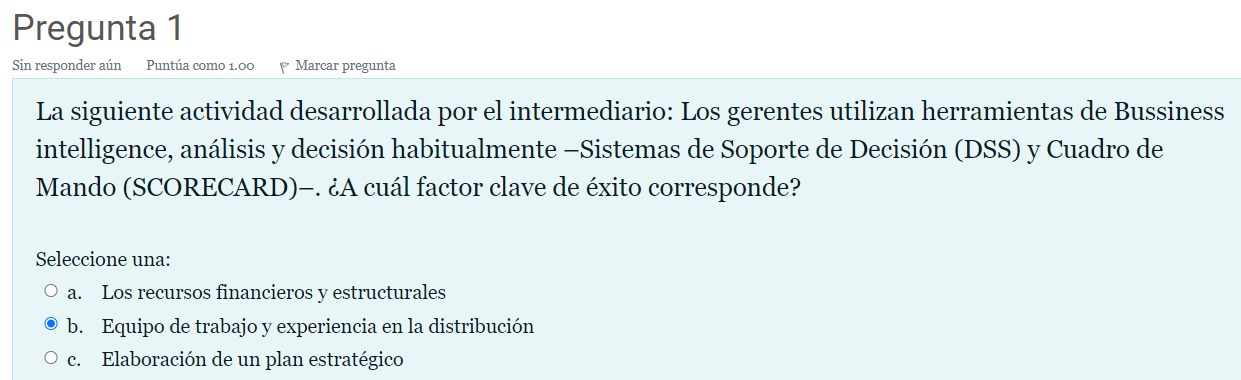 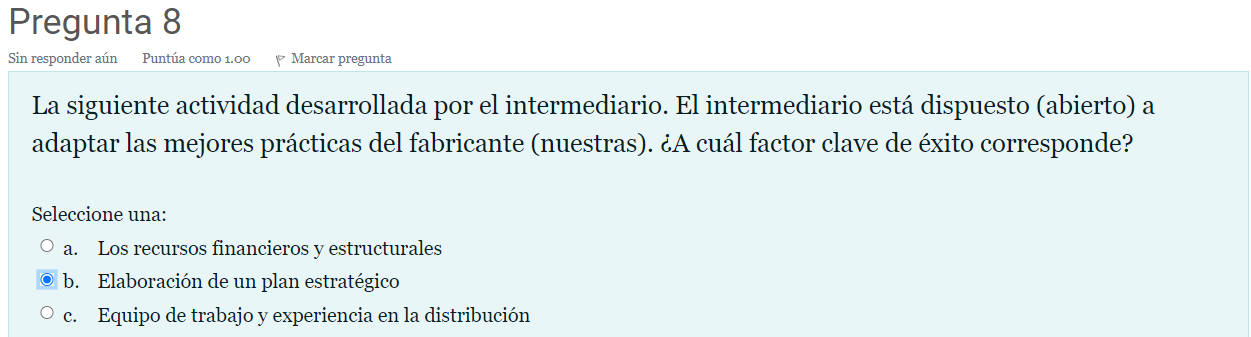 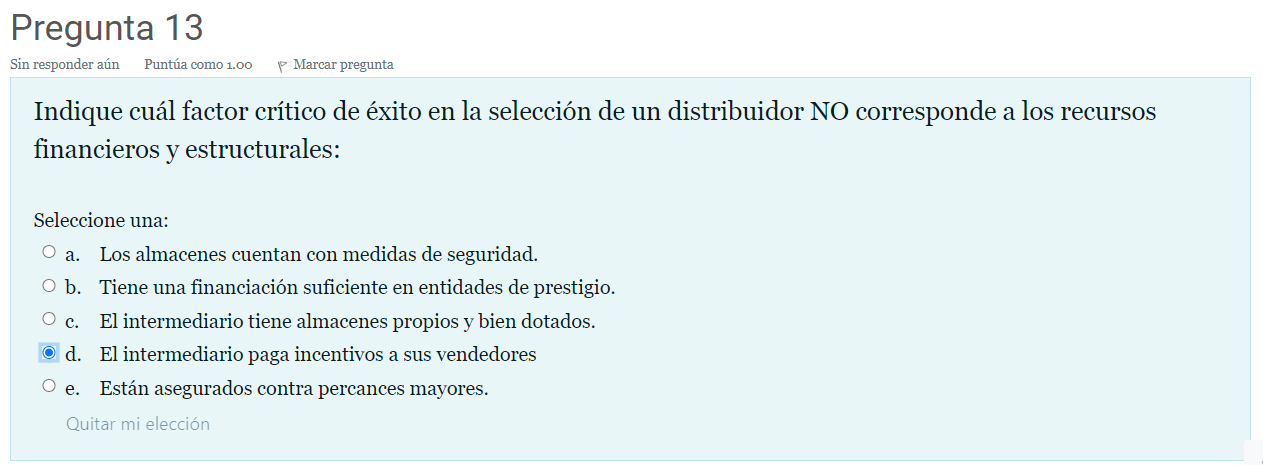 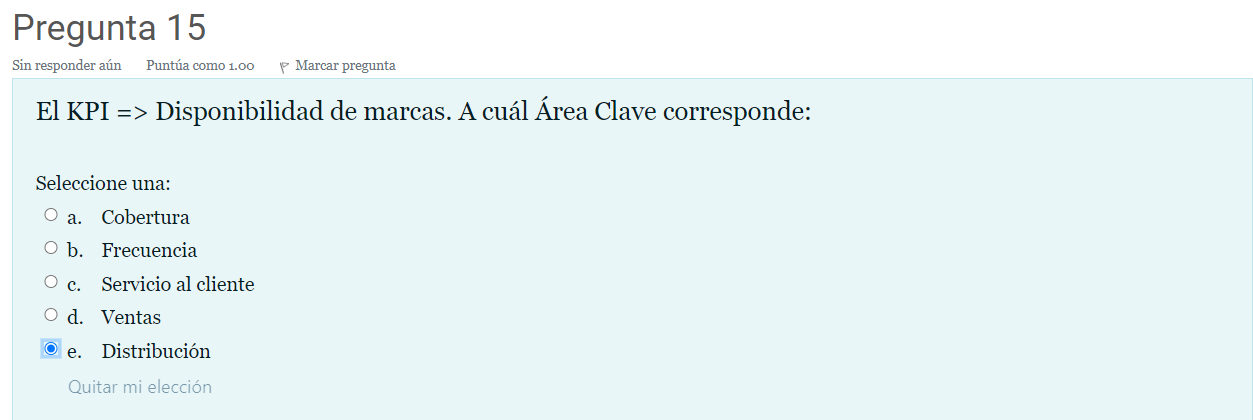 Las opciones de respuesta no ofrecen la correcta, se requiere marcar cualquiera para poder continuar con el parcial.Ejemplo 1er. intento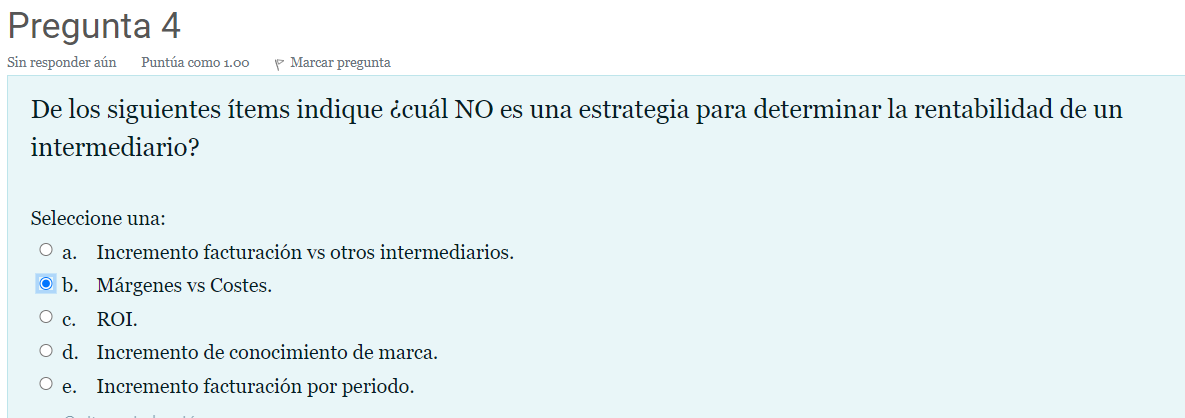 Ejemplo 2do. Intento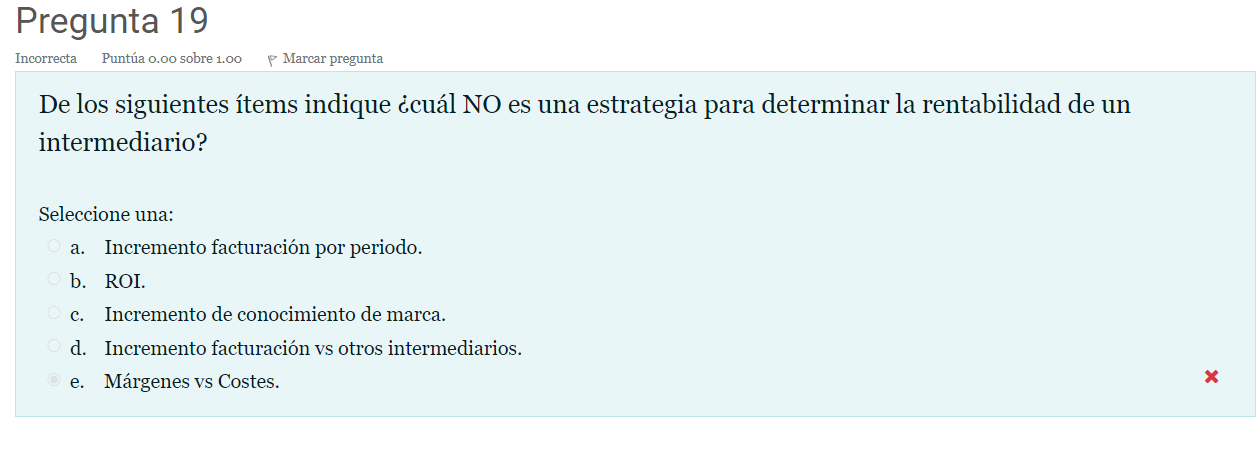 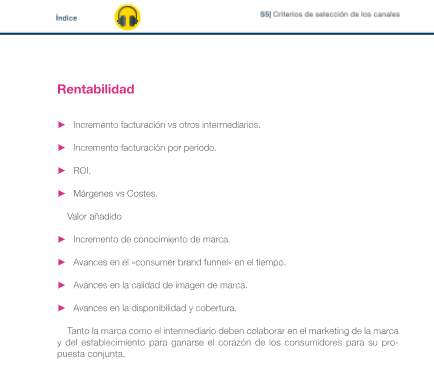 Según la lectura de la semana 3 pag.7 la respuesta marcada es correcta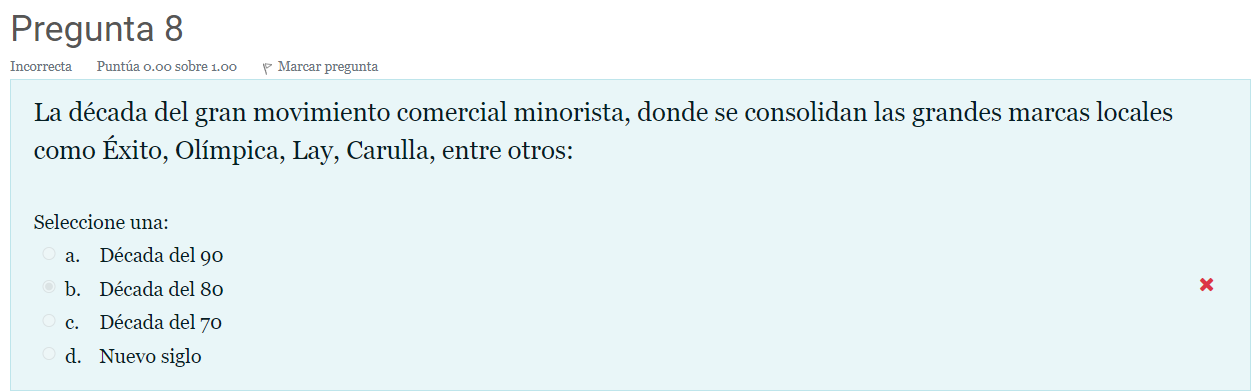 